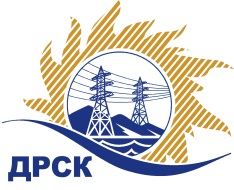 Акционерное Общество«Дальневосточная распределительная сетевая  компания»21.04.2017 г.   							                        № 360/УРУведомление № 1 о внесение измененийв  Документацию о закупке Организатор (Заказчик) закупочной процедуры – АО «Дальневосточная распределительная сетевая компания» (далее – АО «ДРСК») (Почтовый адрес: 675000, Амурская обл., г. Благовещенск, ул. Шевченко, 28, тел. 8 (4162) 397-205)Способ и предмет закупки: Открытый запрос предложений на право заключения договора: «Капитальный ремонт ВЛ 6/10 кВ» для нужд филиала АО «ДРСК» «Электрические сети ЕАО», закупка 1026Извещение опубликованного на сайте в информационно-телекоммуникационной сети «Интернет» www.zakupki.gov.ru (далее — «официальный сайт») от 09.03.2017 под № 31704868262Внесены следующие изменения в  Извещение и Документацию о закупке:Пункт 17. Извещения читать в следующей редакции: «Дата, время и место рассмотрения заявок: предполагается, что рассмотрение заявок участников будет осуществлено в срок до «28» апреля 2017 года по адресу Организатора. Организатор вправе, при необходимости, изменить данный срок».Пункт 18. Извещения читать в следующей редакции: «Дата, время и место подведения итогов закупки: предполагается, что подведение итогов  закупки будет осуществлено по адресу Организатора в срок до «05» мая 2017 года. Организатор вправе, при необходимости, изменить данный срок.»Пункт 4.2.17. Документации о закупке читать в следующей редакции: «Предполагается, что рассмотрение  заявок будет осуществлено в срок до 17:00 местного времени «28» апреля 2017 года по адресу Организатора. Организатор вправе, при необходимости, изменить данный срок»Пункт 4.2.18. Документации о закупке читать в следующей редакции: «Предполагается, что подведение итогов  будет осуществлено в АО «ДРСК»  до 17:00 местного времени «05» мая 2017 года по адресу по адресу Организатора. Организатор вправе, при необходимости, изменить данный срок»Все остальные условия Извещения и Документации о закупке остаются без изменения.Ответственный секретарь Закупочной           комиссии 2 уровня АО «ДРСК»                                                              М.Г. ЕлисееваИсп. Коротаева Т.В. тел.(416-2) 397-205okzt7@drsk.ru